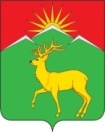 Администрация Малиновского сельсоветаСаянского района Красноярского краяПОСТАНОВЛЕНИЕ с. Малиновка05.06.2020 									№ 9О внесении изменений в постановление администрации Малиновского сельсовета от 10.12.2015  № 68 «Об утверждении Требований к порядку разработки и принятия правовых  актов о нормировании в сфере закупок для обеспечения муниципальных нужд, содержанию указанных актов и обеспечению их исполнению»В целях приведения  постановления Малиновского сельсовета от 10.12.2015  № 68 «Об утверждении Требований к порядку разработки и принятия правовых  актов о нормировании в сфере закупок для обеспечения муниципальных нужд, содержанию указанных актов и обеспечению их исполнению»  в соответствие с действующим законодательством на основании постановления Правительства Российской Федерации от 18.05.2015 № 476 «Об утверждении общих требований к порядку разработки и принятия правовых актов о нормировании в сфере закупок для обеспечения федеральных нужд, содержанию указанных актов и обеспечению их исполнения», руководствуясь Уставом Малиновского сельсовета,ПОСТАНОВЛЯЮ:1. В требования к порядку разработки и принятия муниципальных правовых актов о нормировании в сфере закупок для обеспечения муниципальных нужд, содержанию указанных актов и обеспечению их исполнения утвержденных постановлением администрации Малиновского сельсовета от 10.12.2015  № 68 «Об утверждении Требований к порядку разработки и принятия правовых  актов о нормировании в сфере закупок для обеспечения муниципальных нужд, содержанию указанных актов и обеспечению их исполнению»  внести изменения и изложить в следующей редакции:«1. Настоящий документ определяет общие требования к порядку разработки и принятия, содержанию, обеспечению исполнения следующих правовых актов:а)  администрация, утверждает:требования к порядку разработки и принятия правовых актов о нормировании в сфере закупок, содержанию указанных актов и обеспечению их исполнения;правила определения требований к закупаемым муниципальными органами, и подведомственными им организациями отдельным видам товаров, работ, услуг (в том числе предельные цены товаров, работ, услуг);правила определения нормативных затрат на обеспечение функций муниципальных органов и подведомственных им организаций;б)  муниципальный орган, утверждает:нормативные затраты на обеспечение функций муниципального органа и подведомственных ему организаций;требования к закупаемым муниципальным органом и подведомственным ему организациями отдельным видам товаров, работ, услуг (в том числе предельные цены товаров, работ, услуг).2. Правовые акты, указанные в подпункте "а" пункта 1 настоящего документа, разрабатываются в форме проектов муниципальных  правовых актов.3. Муниципальный орган вправе предварительно обсудить проекты правовых актов, указанных в абзаце третьем подпункта "а" и абзаце третьем подпункта "б" пункта 1 настоящего документа, на заседаниях общественных советов при указанных органах.4. Для проведения обсуждения в целях общественного контроля проектов правовых актов, указанных в пункте 1 настоящего документа, в соответствии с пунктом 6,  заказчики размещают проекты указанных правовых актов и пояснительные записки к ним в установленном порядке в единой информационной системе в сфере закупок.5. Срок проведения обсуждения в целях общественного контроля устанавливается заказчиками и не может быть менее 5 рабочих дней со дня размещения проектов правовых актов, указанных в пункте 1 настоящего документа, в единой информационной системе в сфере закупок.6. Заказчики рассматривают предложения общественных объединений, юридических и физических лиц, поступившие в электронной или письменной форме в срок, установленный указанными органами с учетом положений пункта 5 настоящего документа.8. Заказчики не позднее 30 рабочих дней со дня истечения срока, указанного в пункте 5 настоящего документа, размещают в единой информационной системе в сфере закупок протокол обсуждения в целях общественного контроля, который должен содержать информацию об учете поступивших предложений общественных объединений, юридических и физических лиц и (или) обоснованную позицию заказчика о невозможности учета поступивших предложений.9. По результатам обсуждения в целях общественного контроля заказчики при необходимости принимают решения о внесении изменений в проекты правовых актов, указанных в пункте 1 настоящего документа.10. Заказчики до 1 июня текущего финансового года принимают правовые акты, указанные в абзаце втором подпункта "б" пункта 1 настоящего документа.При обосновании объекта и (или) объектов закупки учитываются изменения, внесенные в правовые акты, указанные в абзаце втором подпункта "б" пункта 1 настоящего документа, до представления субъектами бюджетного планирования распределения бюджетных ассигнований в порядке, установленном финансовым органом.11. Правовые акты, предусмотренные подпунктом "б" пункта 1 настоящего документа, пересматриваются при необходимости. Пересмотр указанных правовых актов осуществляется заказчиком не позднее срока, установленного пунктом 10 настоящего документа.12. Заказчики в течение 7 рабочих дней со дня принятия правовых актов, указанных в подпункте "б" пункта 1 настоящего документа, размещают эти правовые акты в установленном порядке в единой информационной системе в сфере закупок.13. Внесение изменений в правовые акты, указанные в подпункте "б" пункта 1 настоящего документа, осуществляется в порядке, установленном для их принятия.14. Правила определения требований к отдельным видам товаров, работ, услуг (в том числе предельные цены товаров, работ, услуг), закупаемым заказчиками, должны:а) содержать порядок формирования и утверждения местной администрацией перечня отдельных видов товаров, работ, услуг (далее - перечень), требования к потребительским свойствам которых (в том числе к характеристикам качества) и иным характеристикам (в том числе предельные цены) устанавливают муниципальные органы, определяющий:состав информации, включаемой в перечень;	порядок применения Общероссийского классификатора продукции по видам экономической деятельности при формировании перечня;порядок выбора потребительских свойств (в том числе характеристик качества) и иных характеристик закупаемых товаров, работ, услуг, в отношении которых требуется установить нормативные значения;требования к определению показателей, характеризующих потребительские свойства (в том числе характеристики качества) и иные характеристики (в том числе предельные цены) закупаемых товаров, работ, услуг;критерии, применяемые при отборе отдельных видов товаров, работ, услуг для включения в перечень;б) содержать примерную форму перечня.15. Общие правила определения нормативных затрат на обеспечение муниципальных органов и подведомственных им организаций должны содержать:а) классификацию затрат, связанных с закупкой товаров, работ, услуг;б) условия определения порядка расчета затрат на обеспечение функций муниципальных органов и подведомственных им организаций;в) порядок определения показателя численности основных работников указанных органов и подведомственных им организаций, применяемого при необходимости для расчета нормативных затрат.16. Правовые акты заказчиков, утверждающие требования к отдельным видам товаров, работ, услуг, закупаемым самим заказчиком, его территориальными органами (подразделениями) и подведомственными организациями, должен содержать следующие сведения:а) наименования заказчиков (территориальных органов (подразделений) и подведомственных им организаций, в отношении которых устанавливаются требования к отдельным видам товаров, работ, услуг (в том числе предельные цены товаров, работ, услуг);б) перечень отдельных видов товаров, работ, услуг с указанием характеристик (свойств) и их значений.17. Правовые акты заказчиков, утверждающие нормативные затраты, должны определять:а) порядок расчета нормативных затрат, для которых правилами определения нормативных затрат не установлен порядок расчета;б) нормативы количества и (или) цены товаров, работ, услуг, в том числе сгруппированные по должностям работников и (или) категориям должностей работников.18. Требования к отдельным видам товаров, работ, услуг и нормативные затраты применяются для обоснования объекта и (или) объектов закупки соответствующего заказчика, его территориальных органов и (или) подведомственных ему организаций.19. Администрация, указанные в абзаце втором подпункта "а" пункта 1 настоящего документа, определяют требования к порядку разработки и принятия актов, указанных в абзацах третьем и четвертом подпункта "а" и абзацах втором и третьем подпункта "б" пункта 1 настоящего документа, требования к содержанию указанных актов и обеспечению их исполнения, в том числе:а) требования к правовой форме, порядку согласования указанных актов и срокам утверждения и размещения в единой информационной системе в сфере закупок;б) случаи внесения изменений в указанные акты;в) требование об обязательном обсуждении указанных актов в целях осуществления общественного контроля, а также порядок такого обсуждения;20. В соответствии с законодательными и иными нормативными правовыми актами, регулирующими осуществление контроля и мониторинга в сфере закупок, муниципального финансового контроля, в процессе контроля и мониторинга в сфере закупок осуществляется проверка исполнения заказчиками положений правовых актов, указанных в подпункте "б" пункта 1 настоящего документа».2. Контроль за выполнением постановления оставляю за собой.3. Постановление вступает в силу в день, следующий за днем его официального опубликования в газете «Вести поселения» и подлежит  размещению на странице Малиновского сельсовета на официальном веб-сайте Саянского района в информационно-телекоммуникационной сети   Интернет - www.adm-sayany.ru. Глава Малиновского сельсовета				А. И. Мазуров